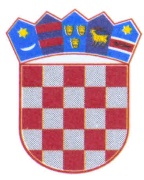       REPUBLIKA HRVATSKAPOŽEŠKO SLAVONSKA ŽUPANIJA      OPĆINA BRESTOVAC      NačelnikKLASA:402-08/20-01/02URBROJ:2177-02/03-20-2Brestovac,17.travnaj 2020.g.Na osnovi članka 6. Odluke o dodjeli jednokratne financijske potpore redovnim studentima za akademsku godinu 2019-2020 (Službeni glasnik Općine Brestovac broj 1/2020 ) i Javnog poziva za dodjelu jednokratne financijske potpore redovnim studentima za akademsku godinu 2019/2020 načelnik Općine Brestovac 17.travnja 2020.godine donosi                                                               ODLUKU                   o dodjeli i isplati jednokratne financijske potpore redovnim studentima za                                           akademsku godinu 2019/2020                                                                       I. Studentima koji ispunjavaju uvjete iz Javnog poziva te koji su pravodobno i pravovaljano podnijeli zahtjev i potrebnu dokumentaciju u Jedinstveni upravni odjel Općine Brestovac (preslika osobne iskaznice, potvrda o statusu redovnog studenta te presliku tekućeg / žiro računa) isplatit će se jednokratna novčana pomoć u iznosu od 4.000,00 kn, u roku od 30 dana od dana donošenja ove Odluke.Pravo na isplatu jednokratne financijske potpore stekli su sljedeći studenti:                                                                   II.Ova Odluka stupa na snagu danom donošenja, a objaviti će se na web stranici Općine Brestovac www.brestovac.hr, te na oglasnoj ploči Općine Brestovac.                                                                                                      OPĆINSKI NAČELNIK                                                                                               Zdravko Mandić,inž.elektroteh.R.br.Ime i prezimeAdresa1.Alen JagodićOrljavac 1082.Dora ĆosićOrljavac 623.Mia BošnjakNovljanski put 12,Završje4.Dominik BošnjakNovljanski put 12,Završje5.Sara BrezarZ.Brkića 10,Završje6.Mateo HlebecSt.Brestovac 91B,Brestovac 7.Josip ĆosićPavlovci 118.Lea MandićZakorenje 429.Stela MandićZakorenje 1310.Maria IlićPavlovci 2611.Monika FerićDolac 4012.Danijel KatarićOrljavac 10313.Petra DrdaDolac 9a14.Dominik VarelijaPožeška 53,Brestovac15.Leon MarkanjevićDaranovci 1016.Dorotea MarkanjevićDaranovci 1017.Marija PetrovićSkenderovci 3818.Ivan MarkanjevićDaranovci 619.Irena MarkanjevićDaranovci 620.Paula KosacDaranovci 2221.Ana TomićIvandol 16a22.Julijana TomićIvandol 16a23.Anabela SulićD.Cesarića 28b,Završje24.Tea HorvatD.Cesarića 35,Završje25.Tomislav VinkovićPavlovci 326.Lorena StojčevićNurkovac 3727.Valentina StojčevićNurkovac 3728.Petra DudukovićZ.Brkića 23b,Završje29.Paula Žilić  Donji Gučani 7a